PUBLISHING SUPPORT PROGRAMME 2014(read the notes for applicants carefully before completing the application Aplication Form2014PUBLISHERName: ______________________________________________________________________________________________________________________________________________Address: ______________________________________________________________________________________________________________________________________________________________________________________________________________________City: ______________________________________________________________________Country: __________________________________________________________________Telephone: ______________________ FAX: _____________________________________E-mail: ___________________________________________________________________Contact: ___________________________________________________________________________________________________________________________________________Year of foundation: _________________________________________________________Identify the size of the business: _________________________________________________________________________Specify the distribution areas and identify the distributor(s) in the country and abroad: __________________________________________________________________________________________________________________________________________________Identify the places in which you intend to promote and advertise the published books: __________________________________________________________________________________________________________________________________________________________________________________________________________________Identify participation in Book Fairs: __________________________________________________________________________________________________________________________________________________________________________________________________________________APPLICANT’S BANK DETAILSBank Details: ___________________________________________________________Account holder: _________________________________________________________Name of the Bank: _______________________________________________________Branch and City: ________________________________________________________IBAN: _________________________________________________________________SWIFT CODE: __________________________________________________________BOOK TO BE PUBLISHEDAuthor: ______________________________________________________________________________________________________________________________________Title in Portuguese: ____________________________________________________________________________________________________________________________Title in the language of translation: ________________________________________________________________________________________________________________Portuguese edition used for the translation: ___________________________________Expected date of publication: ______________________________________________TRANSLATOR Name of the translator: ___________________________________________________________________________________________________________________________Translator’s CV, with reference to main translated books and to the languages from which the translations were made (this does not exempt the applicant from providing the translator’s CV as one of the documents to be attached to the application form, as stated in the Notes for Applicants): ______________________________________________________________________________________________________________________________________________________________________________________________________________________________________________________________________________________________________________________________________________PUBLICATIONExpected print run: _______________________________________________________Book’s techinal informationCover: _________________________________________________________________Binding: ________________________________________________________________Paper: _________________________________________________________________Number of pages: ________________________________________________________Photographs/images: _____________________________________________________NOTEAll monetary information must be expressed in Euros Publication costs (Euros)Translation: ____________________________________________________________Copyright: _____________________________________________________________Printing: _______________________________________________________________Others: ________________________________________________________________Selling price: ________________________________________________________________________________________________________________________________________________________________________________________________________________________________________________________________other support institutions________________________________________________________________________________________________________________________________________________________________________________________________relevant information for the publication of the work________________________________________________________________________________________________________________________________________________________________________________________________________________________________________________________________	Responsable’s Signature			Date and Sealnote:the completion of this form does not exempt the applicant from submitting  the documents required, before the closing date for the book publishing support programme. _________________________________________________________Camões, IP – Direcção de Serviços de Língua e Cultura Rua Rodrigues Sampaio, n.º 113 – 1150-279 LISBOATel:(351) 21-310 9132 – Fax:( 351) 213 109 102Correio eletrónico: dsace@camoes.mne.pt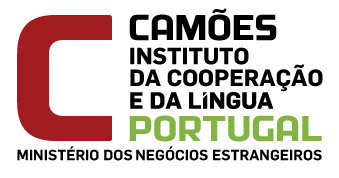 